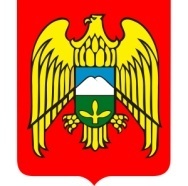 МЕСТНАЯ АДМИНИСТРАЦИЯ ГОРОДСКОГО ПОСЕЛЕНИЯ ЗАЛУКОКОАЖЕ ЗОЛЬСКОГО МУНИЦИПАЛЬНОГО РАЙОНА КАБАРДИНО-БАЛКАРСКОЙ РЕСПУБЛИКИКЪЭБЭРДЕЙ-БАЛЪКЪЭР РЕСПУБЛИКЭМ И ДЗЭЛЫКЪУЭ МУНИЦИПАЛЬНЭ КУЕЙМ ЩЫЩ ДЗЭЛЫКЪУЭКЪУАЖЭ  КЪАЛЭ ЖЫЛАГЪУЭМ И  ЩIЫПIЭ АДМИНИСТРАЦЭКЪАБАРТЫ-МАЛКЪАР РЕСПУБЛИКАНЫ ЗОЛЬСК МУНИЦИПАЛЬНЫЙ  РАЙОНУНУ ЗАЛУКОКОАЖЕ ШАХАР ПОСЕЛЕНИЯСЫНЫ ЖЕР-ЖЕРЛИ АДМИНИСТРАЦИЯНЫ БАШЧЫСЫ361700,  Кабардино – Балкарская  Республика, Зольский район  п.Залукокоаже, ул. Калмыкова, 20                                                                                                                                  тел (86637) 4-15-62;  (86637) факс 4-11-88;         Zalukokoage @ kbr.ru 27.01.2023 года                                                              ПОСТАНОВЛЕНИЕ  № 41                                                                                                                                    УНАФЭ  № 41                                                                                                                                   БЕГИМ  № 41О внесении изменений в  Постановление местной администрации городского поселения   Залукокоаже Зольского муниципального района  КБР от 26.03.2018 года №80 «Об утверждении Положения о жилищной комиссии местной администрации городского поселения Залукокоаже Зольского муниципального района Кабардино-Балкарской Республики»Внести изменения в приложение №2 к Постановлению  местной администрации городского поселения Залукокоаже Зольского муниципального района Кабардино-Балкарской Республики от 26.03.2018 года № 80 «Об утверждении Положения о жилищной комиссии местной администрации городского поселения Залукокоаже Зольского муниципального района Кабардино-Балкарской Республики».Утвердить в соответствии с приложением, состав комиссии по признанию граждан малоимущими и принятию на учет граждан в качестве нуждающихся в жилых помещениях, предоставляемых по договорам социального найма. В остальной части Постановление местной администрации городского поселения Залукокоаже Зольского муниципального района Кабардино-Балкарской Республики от 26.03.2018 года  № 80  оставить без изменения.Настоящее постановление обнародовать в соответствии с Положением о порядке опубликования (обнародования) муниципальных правовых актов городского поселения Залукокоаже Зольского муниципального района КБР.Контроль за выполнением настоящего Постановления оставляю            за собой.Глава местной администрации городского поселения Залукокоаже            		                   А.Ю. КотовПриложение к  Постановлению Главы местной администрации г.п. Залукокоаже                                от 27.01.2023 года  № 41Приложение №2Утвержден                                                                   Постановлением местной администрации городского поселения  Залукокоаже  от 26.03.2018 года  № 80(в редакции постановления от 27.01.2023 года  № 41)СОСТАВ комиссии по признанию граждан малоимущими и принятию на учет граждан в качестве нуждающихся в жилых помещениях предоставляемых по договорам социального наймаПредседатель комиссии:Шерметова М.А. – заместитель главы, начальник отдела по  социальным и общим вопросам, молодежной политике и спорту местной администрации городского поселения Залукокоаже Зольского муниципального района КБР. Зам. председателя комиссии:Камергоев С.Р.  –  заместитель главы местной администрации городского поселения Залукокоаже по безопасности, противодействию коррупции и работе с правоохранительными органами.Секретарь комиссии:Бженикова А.А.  – главный специалист отдела по вопросам жизнеобеспечения, агропромышленного комплекса и охраны окружающей среды местной администрации городского поселения Залукокоаже Зольского муниципального района КБР. Члены комиссии:Кушхова А.М. – начальник отдела по вопросам жизнеобеспечения, агропромышленного комплекса и охраны окружающей среды местной администрации городского поселения Залукокоаже Зольского муниципального района КБР;Хашкулов Т.Х. – главный специалист – юрист местной администрации городского поселения Залукокоаже Зольского муниципального района КБР;Кушхова М.Т. – заместитель директора ГКУ «Республиканский центр труда, занятости и социальной защиты населения» - филиал по Зольскому району (по согласованию);Кипова М.Р. –  начальник ОВМ Отдела МВД России по Зольскому району КБР (по согласованию).